1	 Listen to Ann talking about a dilemma and then complete the sentences.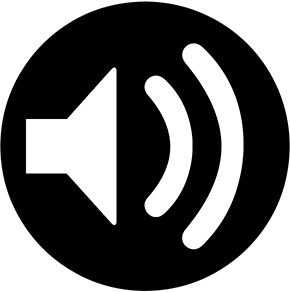 Example: Ann planned to meet Sue at 10.00 a.m. on	Saturday morning.1	Ann wanted to go shopping for _____________.2	Ann doesn’t see Jane often because Jane lives _____________.3	Ann’s sister thought Ann should meet _____________.4	The reason Ann was upset was _____________.5	On Saturday _____________ had lunch together.2	Read about the house rules in Connor’s house and then choose the correct alternative.House RulesMy parents made some house rules. They said that I was bigger now and that we should help more in the house. They also said that they didn’t always want to tell me to do things like getting up on time or other little things. They made rules so they don’t have to ask me all the time. At first, I didn’t like the rules, but after a while I saw that they were useful because now my parents don’t shout at me all the time. Also, I only get pocket money when I follow the rules!In the mornings, I have to get up when my alarm goes. I have to shower and make my bed before I go to school. I also have to eat a good breakfast. My mum makes my breakfast for me. In the afternoons, after school, I have to walk the dog for half an hour. But on Thursdays my mum does it because I have football practice. I also have to do my homework. When my homework is finished, I can watch TV for an hour. Or I can go on social media and talk with my friends. At 10.00 p.m. I must turn off my phone and give it to my father. I must be asleep by 10.30 p.m.At weekends the rules are different. Every second weekend I have to give my room a good clean. Otherwise, there are no rules at weekends!Example: Connor’s parents made house rules because they wanted / didn’t want to tell Connor to do things all the time.1	Connor’s parents shout at Connor more / less now.2	In the morning, Connor has a shower, makes his breakfast and tidies his room / has a shower, makes his bed and eats his breakfast.3	Connor takes the dog for a walk on Thursdays / four days in the week.4	Connor has to / doesn’t have to finish his homework before he watches TV.5	Connor cleans his room very well every / every second weekend.3	Complete the sentences with the verbs in brackets. Use the correct form of used to.I used to play the piano but now I prefer the drums. (play)1	They ____________ going to the park because they liked playing computer games instead.   (enjoy)2	She _________ very good at tennis and won competitions.  (be)3	People ___________ mobile phones in the 1920s.  (have)4	John ___________ his dog for a walk every day, only every two days.    (take)5	She ___________ a lot when skateboarding but she is really good at it now.   (crash)6	I ____________ very hard when I was at university and so I did well.   (study)7	Helen’s brother ______________ her into the pool but mine did.     (push)4	Identify the error in each of the sentences and write the sentence correctly.My dad travels a lot in his old job.	My dad travelled a lot in his old job.1	Did you use to go to school by bus yesterday?	_________________________________2	Didn’t you used to play hockey at school?	_________________________________3	I didn’t feel well so I go home. 	_________________________________4	What did he used to give you when you saw him?	_________________________________5	Did you use to went to London often?	_________________________________6	Didn’t you relaxed when the test was done?	_________________________________7	The bird was flying and it is very high.	_________________________________5 Choose the correct alternative to complete the sentences.When we met we hugged / were hugging.1	We were hearing / heard what you said when you arrived.2	If I was singing she noticed / was noticing and sang with me.3	You were planning / planned well because the day in the park was great! 4	I passed / was passing my driving test five years ago.5	She was waiting / waited when I saw her.6	I was cutting / cut the cake when she came.7	She was finding / found the party last Friday very boring.6 Use the words to write sentences. Use the present perfect.I / never / buy / flowersI have never bought flowers.1	She / just / take / her dog for a walk.	___________________________________2	 you / ever / train / with a team?	___________________________________3	How often / they / make / dinner?	___________________________________4	We / already / win the race.	___________________________________5	I / just / arrange / to go out.	___________________________________6	they / bring / a cake for the party?	___________________________________7	Who / finish / the test?	___________________________________7	Complete the sentences. Use for or since.Tom has swum since he was five.1	My sister has been mad about hockey __________ a long time.2	They have painted pictures __________ many years.3	We have picked oranges __________ 10 o' clock.4	My mother hasn't lived in that house __________ last year.5	Jane has been listening to the band’s music ________ a few years.6	I have been nervous __________ I met you.7	You haven't looked at your phone _______ two hours.8	Choose the correct word from the box to complete each sentence.Jo gets jealous if her boyfriend talks to other girls.1	He is _________ to do such dangerous things that could hurt him.2	My mother is _________ about me going away but I told her I will be safe.3	My aunt had to see the doctor because she was very ________ when her husband died.4	It was __________ of Sara not to help her sister make some new friends.5	Mark's father was __________ when Mark crashed the new car. 6	I am quite _______ when I meet people for the first time but I soon make friends.7	Mary is a ___________ person so she always starts conversations with people.557777furious     brave    confident    unkindanxious    shy    jealous    depressed7